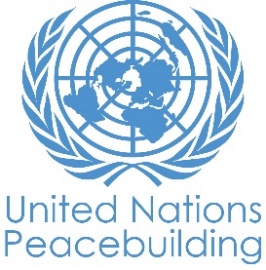  			PBF PROJECT progress reportCOUNTRY: Papua New GuineaTYPE OF REPORT: semi-annual, annual OR FINAL: YEAR of report: 2022NOTES FOR COMPLETING THE REPORT:Avoid acronyms and UN jargon, use general /common language.Report on what has been achieved in the reporting period, not what the project aims to do.Be as concrete as possible. Avoid theoretical, vague or conceptual discourse.Ensure the analysis and project progress assessment is gender and age sensitive.Please include any COVID-19 related considerations, adjustments and results and respond to section IV. PART 1: OVERALL PROJECT PROGRESSBriefly outline the status of the project in terms of implementation cycle, including whether preliminary/preparatory activities have been completed (i.e. contracting of partners, staff recruitment, etc.) (1500 character limit): The project has concluded in July 2022. While full project report will be provided by end of the 2022, this report will provide an update and overview of the project outcomes reported from June 15 to July 31, 2022. The project has worked with a number of partners to provide critical support to support the National Government and ABG to progress their commitments. Following the successful completion of the Referendum in 2019, Bougainville entered the post-referendum consultation process. Between 2021 and 2022 (May), key agreements were reached through signing of the the Sharp Agreement, the Enga Road Map and the Era Kone Agreement. The two latter documents indicate a roadmap for both governments to agree on key actions for the post referendum process to be completed to determine the future political status of Bougainville.The project also supported development and dissemination of joint key messages through a plethora of channels (community facilitators, national adverts, women’s networks and youth networks among others). National Elections campaign that started in April 2022 impacted on the joint messaging and on-going negotiations between the two Governments. After the conclusion of the election process in early August 2022, it is expected that there will be renewed focus on the progressing of delayed post-referendum activities. Please indicate any significant project-related events anticipated in the next six months, i.e. national dialogues, youth congresses, film screenings, etc.  (1000 character limit): The Bougainville peace process has entering a critical phase that will determine the future relations between the ABg and national Government. While this project has ended in July 2022 and there are on-going discussions with PBSO and relevant UN agencies on building upon the success of this project. The main areas under active discussion will includes economic empowerment, deepening the peace process andactive community participation and ownership of the peace processFOR PROJECTS WITHIN SIX MONTHS OF COMPLETION: summarize the main structural, institutional or societal level change the project has contributed to. This is not anecdotal evidence or a list of individual outputs, but a description of progress made toward the main purpose of the project. (1500 character limit): The project has worked on enhancing political dialogue between the two Governments and ensuring decisions around BPA implementation and post-referendum are progressed jointly.The awareness raising activities through Bougainville Transition Dialogue (BTD) on post-referendum process have reached 6,552 individuals, nearly 49% of them women and 35% of them are young people in ARoB. Participants also included ex-combatants, chiefs, and church representatives. Community feedback has been positive with many Bougainvilleans finding more clarity on the consultations. Participants from Eivo-Torau noted “the dialogues helped to develop greater knowledge and understanding of the transition process.” Participants from Suir, commented they “value the dialogues as an opportunity to voice their thoughts and ideas to the government.” The Project interventions contributed to increasing participation of youth and women within the communities and building their peace reliance attitude through a number of decision-making forums. The development of ABG Youth Policy was supported, that is now pending a roadmap for implementation. Women’s confidence to stand as candidates for the community governments elections and participation has increased and consultations on the development of the new Gender Policy in ARoB are progressing. Further support was given to the Police Ministery on the prevention justice initaive using the BYF network to work with the youths on transfomative behavour change.In a few sentences, explain whether the project has had a positive human impact. May include anecdotal stories about the project’s positive effect on the people’s lives. Include direct quotes where possible or weblinks to strategic communications pieces. (2000 character limit):1) Reports from all dialogues in all 28 constituencies visited during the Bougainville Transition Dialogues implemented in 2021- 2022 showed positive comments and gratitude for the project:“People understand what consultation is and how the governments are talking with each other.” (Atolls – urban population in Buka Town).“The people need more awareness.” (Atolls – urban population in Buka Town).“Dialogue helped develop greater  knowledge and understanding of the transition process.” (Eivo-Torau).“Dialogue helped participants to prepare themselves for independence.” (Eivo-Torau)." The Dialogue has really opened up the participants’ eyes and brains when they hear about what ABG and Gov. PNG leaders are all doing during this time of consultation. After the referendum results we thought that ABG and GoPNG have forgotten to continue consulting about the results but now since BTD, you have already connected us with the ABG and GoPNG. Thank you BTD, PaCSIA and DPRCD for this information.” (Hagogohe).2) 'Sustaining Peace in Bougainville' takes Transition Dialogues to communities, UNDP Papua New Guinea 2021 February Newsletter, retrieved from  https://adobe.ly/3CVSayO3) Stronger Human Rights in Bougainville, UNDP Papua New Guinea, 2021 August Newsletter, retrieved from https://adobe.ly/3082Z2y4) Conflict-Sensitive Reporting in Bougainville, UNDP Papua New Guinea, 2021 October Newsletter, retrieved from https://adobe.ly/3EOtKaS5) Woman who attended Peace Building Refresher Training in October 2021: “Now I can put peace building into perspective and really know what is happening in Bougainville.”6) Post-referendum awareness-raising trainings by women MPs in collaboration with Bougainville youth Federation: These trainings are critical in building our character and help us to become productive in our communities. We have seen positive change within our communities, but more is needed"  Felix Miriori - Ioro Youths in Adult Education CoordinatorPART II: RESULT PROGRESS BY PROJECT OUTCOME Describe overall progress under each Outcome made during the reporting period (for June reports: January-June; for November reports: January-November; for final reports: full project duration). Do not list individual activities. If the project is starting to make/has made a difference at the outcome level, provide specific evidence for the progress (quantitative and qualitative) and explain how it impacts the broader political and peacebuilding context. “On track” refers to the timely completion of outputs as indicated in the workplan. “On track with peacebuilding results” refers to higher-level changes in the conflict or peace factors that the project is meant to contribute to. These effects are more likely in mature projects than in newer ones. If your project has more than four outcomes, contact PBSO for template modification.Outcome 1:  Enhanced political dialogue between the two Governments and the two Parliaments, ensuring decisions around BPA implementation and the Post-referendum are progressed jointly. Rate the current status of the outcome progress: Progress summary: (3000 character limit)Signing of key agreements have solidified the trust between the two governemnts. The Sharp Agreement, the Enga Road Map and the Era Kone Agreement. The two latter documents indicate a roadmap for both governments to agree on key actions for the post referendum process to be completed to  determine the political status of Bougainville.The Resolution agreed on continuing political dialogue to define ratification process; develop a joint roadmap on post-referendum consultations and fully implement the SHARP Agreement as a matter of priority. The Governments of Papua New Guinea and Autonomous Bougainville Government have endorsed the Era Kone covenant at a special meeting of the Joint Supervisory Body in Port Moresby in April 2022. The Era Kone covenant builds upon the thre outcomes of the three joint inter-governmental consultations that took place in 2021 in Kokopo, Wabag and Port Moresby respectively. The Era Kone covenant marks the conclusion of the joint inter-governmental consultations on the referundum results and outlines mechanisms to table the Bougainville referendum results in the national parliament. The results of a perception survey of 1,116 community members in Bougainville undertaken in early 2022 measured the public perceptions related to peacebuilding activities and awareness. Public perception on general outlooks were all positive except in South Bougainville that report 60% right direction. Education, unemployment and health services were highlighted as the three most important priorities with maintaining peace as the fourth inpriority. This was further collaborated by reports from reconciliation and outreach efforts undertaken to bring together communities across 20 constituencies, with 80GB of data collected that has shown strong preference within the community to sustain the peace process. During the reporting period, consultations on the Partnerships Policy and the Gender, Peace and Security policies were completed with UN Women's technical and financial support. UN Women coordinated partners to orient the new community government leaders who are predominantly females. A Coordination Team was established co-chaired by the Secretary and UN Women. The first induction out of a series was held 6-8 June with Community Government Chairs and Deputy Chairs. This first training included a module on promoting peace and promoting synergy between the community leaders with women peace advocates within Bougainville North. This module will be offered to Bougainville Central and South. Indicate any additional analysis on how Gender Equality and Women’s Empowerment and/or Youth Inclusion and Responsiveness has been ensured under this Outcome: (1000 character limit)UNDP, through the project, has been working closely with the five elected women MPs in the BHoR to support their capacity development needs in the post-referendum dialogue.In May 2022, UNDP organised a first networking exchange for the women to Port Moresby to meet with national MPs and women entreprenuers. UN Women is linking the new community government leaders with the efforts of the women peace builders. This is focussed on increasing the new leaders awareness on gender and the need to maintain engagement of women by giving them knowledge and resources. During the drafting of the reportin UNFPA had successful in hosting behavour change programs in Konou on of the outlier district in the Peace Agreement focusing on Program Youtht reabiliations. This was done in partnership with the ABG Minister for Police. A knowledge exhange visit between Highlands and AROB youths was also facitalte by UNFPA as learning intiative on youths  being "peace agents"   within their own communities    Outcome 2:  Increased dialogue and awareness on the BPA and post referendum issues, ensuring that both the population in Bougainville is informed and feels included in the process. Rate the current status of the outcome progress: Progress summary: (3000 character limit)PaCSIA continued to support activities related to awareness.  479 Bougainville Transition Dialogues (BTD) have been completed in 33 constituencies, conducted between May and October 2021. The Transition Dialogues 2021 have reached a total of 6552 individuals, nearly 49% of them women and 35% of them are young people. The Bridging Dialogues provided with updates on the consultation process, the latest JSB meeting and other information from the two governments. PaCSIA has prepared an information package for local BTD facilitator teams that includes a COVID-19-safe Facilitation Guide and will comply with all public health measures from the ABG and GoPNG. Facilitators have been briefed to take extra care, avoid any inter-constituency travel and only facilitate dialogues in small groups as compliant with official health regulations. Participants expressed a knowledge increase regarding the transition consultation process and the work of both the GoPNG and ABG. At the same time participants indicated a need for more awareness and dialogue programs. Local BTD Facilitators are continuing to capture videos from BTD. Up to 65 Wokabaut Senis participatory videos from BTD facilitators from 28 constituencies are collected. The 40 videos have been uploaded to PaCSIA’s YouTube channel and 27 videos have been disseminated across all 33 constituencies. https://www.youtube.com/channel/UCsxqK8FX33dLXxqcR7u5O1QThe workshop on Conflict-sensitive journalism on 30 September-1 October 2021 and a follow up on in Port Moresby in February 2022, targeting journalists and 5 NCOBA media focal points, engaged in producing awareness raising materials related to Bougainville.  A key objective of this workshop was to establish a network of journalists who over a period of time will become specialized in reporting on issues on Bougainville. The workshop provided background briefing on BPA, post-referendum, ratification, and the Joint Consultation Dialogue processes between ABG and government of PNG. A similar workshop was conducted in Buka, AROB and media focal points working on Bougainville awareness raising materials.UNFPA, together with the Buka Urban Youth Association and ABG Department of Community Development organised the Youth inquiry meeting in Buka, attended by 30 youth activists (15 women). The views of young people on engaging in violence prevention and peacebuilding were collected, adding into GBV National Parliamentary Inquiry submission. The meeting created a discussion platform, where issues that affect young people were raised, such as problems of alcohol abuse, life skills development, sexual reproductive health.During the reporting period, UN Women collected testimonies and video footage on  how women are participating in the political process for Bougainville. This will result in a documentary to be distributed widely within the region and offer useful lessons on how women can organize for peace. Indicate any additional analysis on how Gender Equality and Women’s Empowerment and/or Youth Inclusion and Responsiveness has been ensured under this Outcome: (1000 character limit)The project enabled increased understanding of various institutions and organizations at local and regional level in promoting peace. Local leaders especially Community Government leaders are now able to provide awareness to their community members through awareness raising and trainings. Women peace builders trained through this project are being called upon by other community leadership to assist in community dispute settlements. There is improved capacity to collaborate with other stakeholders involved in community development and community peace building.At the organization level (community government), increased knowledge will enable community governments to do inclusive planning and budgeting and better communication between chairs and deputy chairs inclusive of their ward members. As the training contents included peace building tools for community development and governance, this integrated approach to addressing these dimensions is essential to post-conflict peace. tes   Outcome 3:  Strengthened unification of outlier communitie into peace architecture and post referendum dialogue Rate the current status of the outcome progress: Progress summary: (3000 character limit)UNDP support enabled the smooth completion of two training sessions within the 4-day mission timeframe and thereby successful completion of the mission plan. The training was held in collaborative with UN Office of the High Commissioner for Human Rights. A total of 19 participants attended the training in Arawa on 17 May 2022. It comprised of a diverse group represented in terms of substantive areas of work: sorcery accused related violence, people with disabilities, youths, women, peacebuilding, etc. It was at grassroots-level participants. It was a highly interactive training and good incorporation by the Human Rights Defenders of their own experiences on the ground carrying out monitoring / protection activities in human rights. Participants expressed satisfaction re: the training and gave suggestions on how they would like to continue regarding networking and reporting on HR issues affecting their communities. The main challenge included time for covering all training material and issue of power supply to the venue.The Buka training saw 19 participants. This included a diverse group represented especially in terms of sector: Government, civil society, Churches, etc., were represented. There was a more advanced level of discussion due to professional training / previous education and training of the participants, including on human rights and protection topics. Participants shared experiences and best practices of monitoring / reporting on human rights from own experience. Participants also expressed satisfaction on the delivery of the training and the knowledge and skills that were shared. The main challenge included time available for coverage of training material.Some recommendations included the expansion of the training over a longer period to cover the topics more fully. Other topics could also be brought in as a refresher for Human Rights Defenders including reporting to international human rights mechanisms, among others. Additionally, consideration could be given to providing (such as in the subsequent phase of PBF in AROB) for further dedicated and longer-term support to civil society/ human rights defenders on human rights networking and monitoring, which would also benefit the United Nations in terms of getting a fuller situational picture of human rights issues in Bougainville Indicate any additional analysis on how Gender Equality and Women’s Empowerment and/or Youth Inclusion and Responsiveness has been ensured under this Outcome: (1000 character limit)The UN has partnered with the Nazareth Centre for Rehabilitation, which aims providing holistic rehabilitation services to women, girls, men and boys and empower them to stand for their rights. Discussions are on-going on low value grants to support the centre in its community engagement. Discussion for UN Women contnues to work with local partners to increase women's political participation and leadership in AROB through supporting the ABG Department of Community Development to review its gender policy and develop a new partnerships policy.In all of these programs, women peace builders from these outlier communities also participated in these trainings.  The outlier groups conflict dynamics continue to change making it difficult to lock down dialogues and eventual reconciliation between the factions in conflict.  However, the best that the women can do is to maintain the peace and security with their communities while exploring new entry points to make interventions.   Outcome 4:       Rate the current status of the outcome progress: Progress summary: (3000 character limit)Indicate any additional analysis on how Gender Equality and Women’s Empowerment and/or Youth Inclusion and Responsiveness has been ensured under this Outcome: (1000 character limit)PART III: CROSS-CUTTING ISSUES PART IV: COVID-19Please respond to these questions if the project underwent any monetary or non-monetary adjustments due to the COVID-19 pandemic.Monetary adjustments: Please indicate the total amount in USD of adjustments due to COVID-19:$N/ANon-monetary adjustments: Please indicate any adjustments to the project which did not have any financial implications:Public outreach and public events and gatherings were severely restricted by health protocols. There was more focus on getting communications through the political leadership and through community elders (women representatives, youth groups and others). This enabled the project to build networks relevant to the needs of the communities in Bougainville in a global pandemicPlease select all categories which describe the adjustments made to the project (and include details in general sections of this report): Reinforce crisis management capacities and communications Ensure inclusive and equitable response and recovery Strengthen inter-community social cohesion and border management Counter hate speech and stigmatization and address trauma Support the SG’s call for a global ceasefire Other (please describe):      If relevant, please share a COVID-19 success story of this project (i.e. how adjustments of this project made a difference and contributed to a positive response to the pandemic/prevented tensions or violence related to the pandemic etc.)PART V: INDICATOR BASED PERFORMANCE ASSESSMENTUsing the Project Results Framework as per the approved project document or any amendments- provide an update on the achievement of key indicators at both the outcome and output level in the table below (if your project has more indicators than provided in the table, select the most relevant ones with most relevant progress to highlight). Where it has not been possible to collect data on indicators, state this and provide any explanation. Provide gender and age disaggregated data. (300 characters max per entry)Project Title: Sustaining Peace in Bougainville Project Number from MPTF-O Gateway:    00111260Project Title: Sustaining Peace in Bougainville Project Number from MPTF-O Gateway:    00111260If funding is disbursed into a national or regional trust fund: 		Country Trust Fund 		Regional Trust Fund Name of Recipient Fund: PNG UN Country FundType and name of recipient organizations:      UNDP  (Convening Agency)     UN Women     UNFPADate of first transfer: 27.07.2018Project end date: 31.07.2022     Is the current project end date within 6 months? Date of first transfer: 27.07.2018Project end date: 31.07.2022     Is the current project end date within 6 months? Check if the project falls under one or more PBF priority windows: Gender promotion initiative Youth promotion initiative Transition from UN or regional peacekeeping or special political missions Cross-border or regional projectCheck if the project falls under one or more PBF priority windows: Gender promotion initiative Youth promotion initiative Transition from UN or regional peacekeeping or special political missions Cross-border or regional projectTotal PBF approved project budget (by recipient organization): Recipient Organization              Amount  UNDP                                            $ 4015600.00UN Women                                            $ 476150.00UNFPA                                            $ 508250.00                                                 $                                                 Total: $ 5000000.00 Approximate implementation rate as percentage of total project budget: 87%*ATTACH PROJECT EXCEL BUDGET SHOWING CURRENT APPROXIMATE EXPENDITURE*Gender-responsive Budgeting:Indicate dollar amount from the project document to be allocated to activities focussed on gender equality or women’s empowerment: 965450.00Amount expended to date on activities focussed on gender equality or women’s empowerment: 784850.00Total PBF approved project budget (by recipient organization): Recipient Organization              Amount  UNDP                                            $ 4015600.00UN Women                                            $ 476150.00UNFPA                                            $ 508250.00                                                 $                                                 Total: $ 5000000.00 Approximate implementation rate as percentage of total project budget: 87%*ATTACH PROJECT EXCEL BUDGET SHOWING CURRENT APPROXIMATE EXPENDITURE*Gender-responsive Budgeting:Indicate dollar amount from the project document to be allocated to activities focussed on gender equality or women’s empowerment: 965450.00Amount expended to date on activities focussed on gender equality or women’s empowerment: 784850.00Project Gender Marker: Project Risk Marker: Project PBF focus area: Project Gender Marker: Project Risk Marker: Project PBF focus area: Report preparation:Project report prepared by:  UNDP as lead agency.Project report approved by: RC has approved previous semi-annual versions.Did PBF Secretariat review the report: Report preparation:Project report prepared by:  UNDP as lead agency.Project report approved by: RC has approved previous semi-annual versions.Did PBF Secretariat review the report: Monitoring: Please list monitoring activities undertaken in the reporting period (1000 character limit)No Do outcome indicators have baselines? Has the project launched perception surveys or other community-based data collection? Evaluation: Has an evaluation been conducted during the reporting period?Evaluation budget (response required):  63029.94If project will end in next six months, describe the evaluation preparations (1500 character limit): N/ACatalytic effects (financial): Indicate name of funding agent and amount of additional non-PBF funding support that has been leveraged by the project. Name of funder:          Amount:UNDP: Government of Japan                           2842181.00UNW: Government of Australia (DFAT)           311,400 (UN Women) USD                               UNDP: Government of Australia (DFAT)           615,000 (UNDP) USD                          Other: Are there any other issues concerning project implementation that you want to share, including any capacity needs of the recipient organizations? (1500 character limit)Performance IndicatorsIndicator BaselineEnd of project Indicator TargetIndicator MilestoneCurrent indicator progressReasons for Variance/ Delay(if any)Outcome 1Enhanced political dialogue between the two Governments and the two Parliaments ensures decisions around BPA implementation and (post) referendum are progressed jointly     Indicator 1.1Number of joint communiques on BPA or referendum process issued by the two governments1 in 20174 over 2 years 3Joint Communiques issued include, the Sharp Agreement, the Enga Road Map and the Era Kone Agreement on the BPA and post-referendum signed.      Government of PNG and ABG ar ein discussion. JSB meetings have been postponed since April 2022 due to national elections and on-going negotiations. Outcome 1Enhanced political dialogue between the two Governments and the two Parliaments ensures decisions around BPA implementation and (post) referendum are progressed jointly     Indicator 1.2Evidence of joint decisions by two Government on referendum questions, voter eligibility and appointment of chair for the BRC     Referendum questions, voter eligibility and BRC chair not agreedReferendum questions, voter eligibility and BRC chair agreed          N/AThe indicator was completed in previous phase.Outcome 1Enhanced political dialogue between the two Governments and the two Parliaments ensures decisions around BPA implementation and (post) referendum are progressed jointly     Indicator 1.3The national parliament and BHOR agree on ratification process MoU for cooperation and collaboration exists     Joint Work Plan and evidence of partnership on ratification The ratifcation process is still being discussed through JTT and joint consultation meetings. Discussions are on-going between the ABG and Government of PNGOutput 1.1JSB/JCB meets regularly and its resolutions are implemented jointly by the two governmentsIndicator  1.1.1Number of JSB/ JCB meetings and joint resolutions on the BRC and arrangements for the referendum1 JSB/JCB meeting held in December 2017At least 4 JSB/JCB meetings over 2 years and joint resolutions on the BRC and arrangements for3In reporting period, a JSB and Intergovernment dialogie was held in March 2022 Output 1.1JSB/JCB meets regularly and its resolutions are implemented jointly by the two governmentsIndicator 1.1.2Proportion of joint JSB/JCB resolutions implemented by both GoPNG and ABG Less than 10% of JSB/JCB resolutions up to 2017 implemented40% of JSB/JCB resolutions to date implemented60%60% implemented.Output 1.2Indicator  1.2.11.1.3:  Number of women leaders participating in post referendum consultations Baseline: Two women participated in the Taskforce meetings of December 2019At least four women participating in consultation meetings by 20214Department of Independence Mission Implementation of ABG is headed by Mrs. Stephanie Elizah. Five women MPs also participate in political consultation dialgoue meetings.  45 women community government leaders were trained in June 2022Output 1.2Indicator 1.2.2Number of Parliamentary staff provided with capacity building to perform scrutiny and oversight functions of the BPA implementation 2017 = 0 ratification plan for parliamentarians1 ratification plan The series of seminars to ABG Parliamentary Regional Committees in South, Central and North Bougainville are being discussed with ABG Parliament held in March 2022Ratification plan is under negotiation between ABG and Government of PNG. Output 1.3Indicator 1.3.11.2.3 Output Indicator 1.2.3:  Key networks (Women, Youth, Veterans, Churches) are supported to participate in the post referendum process2020 = 0  4 groups provided opportunity to participate and provide inputs through network AchievedThe following groups are supported in the post referendum process: 4 women MPs; Bougainville Youth Federation, Bougainville Women Federation, Churches, Community Government/Wards and Individual Peace Actors.Output 1.3Indicator 1.3.2Output 1.41.3 Key government institutions with responsibilities for BPA implementation and coordination between the two governments are enabled to implement their functions effectively Indicator 1.4.11.3.1 NCOBA establishes a permanent presence in the AROB to facilitate the implementation of the BPA2017 = No permanent presence in the AROBNCOBA establishes a permanent presence in BougainvilleThe NCOBA office earlier established in Bougainville has been closed. UNDP provided support to ship the office and ICT equipment from Buka to POM.Government of PNG is in discussion with ABG on modalities and role of NCOBA. Output 1.41.3 Key government institutions with responsibilities for BPA implementation and coordination between the two governments are enabled to implement their functions effectively Indicator 1.4.21.3.2 Number of annual meetings held between the two Chief Secretaries2017 = 2 4 4Outcome 2Increased awareness on the post referendum process and progress ensuring that both the population in and outside of Bougainville is informedIndicator 2.12 a. Outcome Indicator 2 a: Increase in the proportion of women and youth that have confidence in the post referendum processTBC at start of phase 2 of project50% increase in confidence of post referendum process 65%65% (2022 Perception survey)Outcome 2Increased awareness on the post referendum process and progress ensuring that both the population in and outside of Bougainville is informedIndicator 2.22 b: Improved understanding of BPA and its pillars by the wider Bougainville population27% feel that they comprehend information on the topics related to the BPA (Bougainville Audience Study – 2017) 23% improvement in population’s understanding of the BPA          93%93% of residents of communities where outlying factions reside are even more familiar with the tenets of the BPA (can name at least one tenet) 88% in other areas(2022 Perception Survey). Outcome 2Increased awareness on the post referendum process and progress ensuring that both the population in and outside of Bougainville is informedIndicator 2.3Output 2.1 Both governments agree on joint messages on the BPA, including referendum, and facilitate their dissemination. Indicator  2.1.1Joint messages agreed by the two Chief Secretaries and distributed throughout Bougainville 2017 = 0 Joint Messages distributed1,000 copies of joint messages distributed throughout BougainvilleAgreement between both Governments and respective Media focal points on joint messages and communication strategy for post-referendum awareness raising in place. Joint Communication Strategy to be reviewed once new government in place.Output 2.1 Both governments agree on joint messages on the BPA, including referendum, and facilitate their dissemination. Indicator  2.1.2Output 2.2Innovative and community led dialogues about a peaceful future for Bougainville.Indicator  2.2.1Number of awareness sessions conducted by Youth, Women and Church networks at the local levelBaseline: 2017 = 0Target: 6 (x2 per group) 4 Joint mission by UNDP and OHCHR to do awarenss on HR, BPA and peace process -  20 participantsUNFPA joint support with ABG Police for Baubake and Konou Youth leaders Output 2.2Innovative and community led dialogues about a peaceful future for Bougainville.Indicator  2.2.2Number of radio dramas on the BPA produced and aired across Bougainville and Papua New GuineaBaseline: 2017 = 0Target: 1Joint messages done for Joint Communique, the Sharp Agreement, the Enga Road Map and the Era Kone Agreement on the BPA and post-referendum signedOutput 2.3Indicator  2.3.1 Indicator 2.2.3 Number of people directly reached with BPA knowledge and or peace promotion activities through communication mediums such as theatrical arts, crafts, storytelling, scenario building, video postcards, local stories, etc. Baseline: 0 = 2017Target: 5,0006,552 6552 individuals across AROB have been reached through BTD (49% women, 30% youth)  Output 2.3Indicator  2.3.2Output Indicator 2.2.4 Number of Districts that host Joint awareness and dialogue Roadshows covering BPA, referendum and post referendum period0 = 2017Target: 26 (each of the 13 Districts visited 2 times) Roadshows covering all districts for BPA and Referendum completed between 2014 and 2019.Output 2.4Output 2.3:  BPA dialogue and referendum awareness raising increases within Papua New Guinea.Indicator  2.4.1Output Indicator 2.3.1 Number of Awareness Adverts aired across Papua New Guinea for Papua New Guinean’s to have a baseline understanding of the 3 BPA pillars, the referendum and post referendum processBaseline: 0 = 2017Target: 1 National AwarenessAgreement between both Governments and respective Media focal points on joint messages and communication strategy for post-referendum awareness raising in place. Joint Communication Strategy to be reviewed once new government in place.Output 2.4Output 2.3:  BPA dialogue and referendum awareness raising increases within Papua New Guinea.Indicator  2.4.2Output Indicator 2.3.2:  Media practitioners have an increased awareness and knowledge of the BPA and referendum process  2017 = 0 trainings held in 2017Target = 2 trainings and demonstrated improvement in knowledge on BPA and referendum One training on Conflict-sensitive journalism was conducted on 30 September- 1 October 2021 in Port Moresby, attended by 4 journalists/ 5 NCOBA media focal points (among them 3 women)Outcome 3Increased opportunities for an inclusive peaceful process for all stakeholders to participate in the Post Referendum Process and contribute to a future BougainvilleIndicator 3.1Outlier groups engage in post referendum process01Impact through bottom up dialogue to support peaceful inclusion of outlier groups1Measured through perception survey. The perception survey has indicated positive engagement across Bougainville regarding the peace process and has presented responses and fedback demonstration such engagement with the peace process. iOutcome 3Increased opportunities for an inclusive peaceful process for all stakeholders to participate in the Post Referendum Process and contribute to a future BougainvilleIndicator 3.2Economic and investment summit leads to additional investment commitments and economic opportunities011Agreement in princple for this event to take place.The Summit is delayed by Government partners, preparatory meetings and dialogue is ongoing. ABG has completed a trade & investment conference targeted at local perception management before going to a more larger international market Outcome 3Increased opportunities for an inclusive peaceful process for all stakeholders to participate in the Post Referendum Process and contribute to a future BougainvilleIndicator 3.3Development of Bougainville Human Right Action Plan including creation of a yearly report on Human Rights by the Human Rights and Gender BHoR Committee  01 Human Rights Action Plan and 2 Human Rights Report produced over 2 years1The training to ABG officers (30 participants, 14 women) on Human Rights Framework was conducted on 5-6 August 2021 in Buka, AROB. UNDP in partnership with OHCHR will continue follow-up  work to implement human rights framework, indicating key responsibilities of Government institution to protect and observe human rights in Bougainville. A joint mission was conducted in May 2022 and follow up actions in place.    Output 3.1In partnership with DPAI, implementation of the recommendations of the weapons disposal report by the UN, including support to the set up and operation of a Joint Secretariat; identification of remaining weapons and monitoring of collectionIndicator 3.1.1The two governments agree through a JSB resolution on the political conditions for the successful collection of weapons Baseline: 0 resolutions Target: 1 resolution  N/AThe indicator was achieved and completed in previous phaseOutput 3.1In partnership with DPAI, implementation of the recommendations of the weapons disposal report by the UN, including support to the set up and operation of a Joint Secretariat; identification of remaining weapons and monitoring of collectionIndicator 3.1.2Level of knowledge gained by CSOs, CBOs, Community Governments, women, youth and churches on weapons disposal as a key pillar of the BPA and of arms collection processesBaseline: 43% confident in weapons disposal process (2017 ARB Interim Report)Target: 15% increase in level of confidence among population in weapons disposal processN/AThe indicator is completed in Phase 1.Output 3.2Support to the factional unification in Bougainville, including bringing the remaining outliers on board with the BPA and helping to implement and monitor the MOUs between the factions and the ABG.Indicator 3.2.1All outlier factions declare an intent to participate in the implementation of the peace processBaseline: Three factions do not recognize the ABG and are not part of the peace processTarget: three factions recognize and work with ABG to actively participate in the implementation of the peace process60 youth leaders from  (Kugumaru, Baubake/ Laguai & Kon'nou. The clinic was competed with 60 youth leaders in the outler faction reformed commmited  Through AGB Police preventive jutice intiative and BYF network UNFPA had facilated a Rehabilation clinic with the youth leaders of the outlier factions of the peace process:   Baubake/ Laguai & Kon'nou. The clinic was competed with 60 youth leaders in the outler faction reformed commmited to peace  Output 3.2Support to the factional unification in Bougainville, including bringing the remaining outliers on board with the BPA and helping to implement and monitor the MOUs between the factions and the ABG.Indicator 3.2.2Women and Youth Participate in unification of outlying factions efforts disaggregated by age and sexBaseline: Very few women and youth participate in unification discourse in Bougainville Target: 50% of those involved in the unification process arPending - President Toroama has focused his attention factions which he considers a priority.Additional parallel activities were implemented in areas controlled by the outlier factions including entrepreneurship and innovation training. Output 3.3Indicator 3.3.1Output Indicator 3.2.3: Unification of former fighting factions in Bougainville including the veterans and the ex-combatants and Me’ekamuiBaseline: No unificationTarget: Unification between Veterans and Me’ekamui.  Target: Unification between Veterans and Me’ekamui.  Unification led by President Toroama in 2021 and early 2022 between factions and agreement in place for unification.Sensitive. ABG - led. UN agecnies will support as required by ABG. UN Liaison Officer is in the loop in these discussions.  Output 3.3Indicator 3.3.2Output Indicator 3.2.4: Quick impact projects implemented through women and youth programmes in outlying factions leading to increased confidence by communities in the peace process and ABGBaseline: 2017 = TBC at start Target: 50% of those surveyed express increased confidence in peace process and ABG38%38% of men compared to 30% of women say they participated in meetings to discuss views on the BPA and efforts to maintain peace in the previous twelve months. Just over one-quarter (28%) of youths participated compared to 41% of adults aged 35 years or older (2022 Perception Survey).Output 3.4Indicator 3.4.1Output Indicator 3.2.5: Human Rights Annual Report prepared by the BHoR Gender and Human Rights Committee documenting abuses in outlier communitiesBaseline: 2017 = 0Target: 2 completed (one 2020; one 2021)Joint Mission by UNDP and OHCHR conducted in May 2022. Work to start once new PNG Govt in place.Output 3.4Indicator 3.4.2Output Indicator 3.2.6: Economic Investment Summit leads to increased investment in non-mining, labour intensive opportunities Baseline: 2017 = 0Target: K50 million increase in investment pledgesThe Summit is postponed by Government partners until a later period in 2022. Outcome 4Output 3.3: Targeted support to ex-combatants and affected communities with community-based reinsertion activities in war affected communities and linked to the weapons disposal process, which may include support with community conversations, referral to trauma services, community development for imIndicator 4.1Output Indicator 3.3.1: Number of youth resource centers operational for disenfranchised youth Baseline: 2017 = 0Target: 3 completed Youth Resource Centers providing services identified by regional youth associations       N/AThe indicator was completed in previous phase.Outcome 4Output 3.3: Targeted support to ex-combatants and affected communities with community-based reinsertion activities in war affected communities and linked to the weapons disposal process, which may include support with community conversations, referral to trauma services, community development for imIndicator 4.2Output Indicator 3.3.2: Number of targeted community-based awareness sessions for engagement on weapons disposal carried outBaseline: 2017 = 0Target: 10 communities benefitting from community-based disarmament awareness sessions The indicator was completed in previous phase.The project activity was completed in previous phase.Outcome 4Output 3.3: Targeted support to ex-combatants and affected communities with community-based reinsertion activities in war affected communities and linked to the weapons disposal process, which may include support with community conversations, referral to trauma services, community development for imIndicator 4.3Output 4.1Indicator 4.1.1Output 4.1Indicator 4.1.2Output 4.2Indicator 4.2.1Output 4.2Indicator 4.2.2Output 4.3Indicator 4.3.1Output 4.3Indicator 4.3.2Output 4.4Indicator 4.4.1